Map Skills HomeworkWe use cardinal directions to help us find locations on a map. The compass rose shows which direction is north, south, east and west.                                 Source 1:  Map of Lakeside Campground 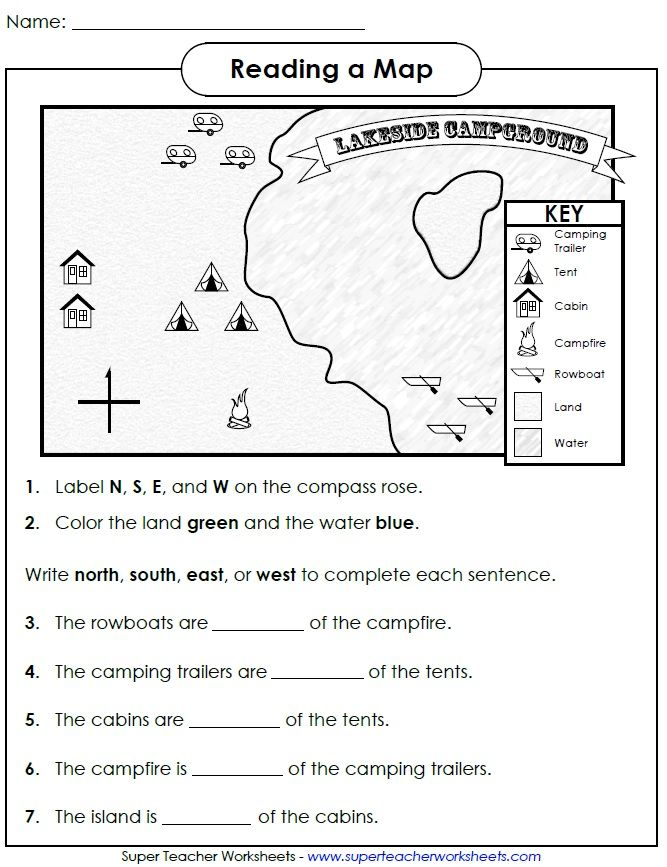 Monday, August 27: Label the cardinal directions north, south, west and east on the compass rose on the map of Lakeside Campground. Tuesday, August 28: Circle the tents.  How many are there? _____________________Place a rectangle around the cabins? How many are there? ________________Wednesday, August 29: Color the symbols for land green and the water blue in the map key.  Make sure your map matches.  Thursday, August 29: If you are at the camping trailers, which direction do you have to travel to get to the tents? _______________________If you are at the campfire, which direction do you have to travel to get to the tents?
_____________